FORMATO DE ACTIVIDADES PARA LAS REDES TEMÁTICASTÍTULO DE LA ACTIVIDADTÍTULO DE LA ACTIVIDADTÍTULO DE LA ACTIVIDADAREA:    MATEMÁTICASGRADO: 7PERÍODO: 3Objetivo(s): Identificar las propiedades de la potenciación de números racionales para poder solucionar ejercicios de aplicación a la vida cotidiana.Objetivo(s): Identificar las propiedades de la potenciación de números racionales para poder solucionar ejercicios de aplicación a la vida cotidiana.Objetivo(s): Identificar las propiedades de la potenciación de números racionales para poder solucionar ejercicios de aplicación a la vida cotidiana.Competencias del área: Memoriza las fórmulas de los productos notablesCompetencias del área: Memoriza las fórmulas de los productos notablesCompetencias del área: Memoriza las fórmulas de los productos notablesEstándares: Modelar situaciones de variación con funciones polinómicas.Estándares: Modelar situaciones de variación con funciones polinómicas.Estándares: Modelar situaciones de variación con funciones polinómicas.Contenidos temáticos: RADICACIÓNContenidos temáticos: RADICACIÓNContenidos temáticos: RADICACIÓNLA RADICACIÓNUn radical es una expresión de la forma , en la que n   y a   ; con tal que cuando a sea negativo, n ha de ser impar.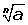 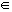 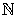 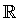 Se puede expresar un radical en forma de potencia: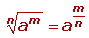 Radicales equivalentes  EJEMPLO  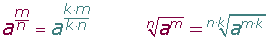 Simplificación de radicalesSi existe un número natural que divida al índice y al exponente (o los exponentes) del radicando, se obtiene un radical simplificado.Reducción de radicales a índice común1 Hallamos el mínimo común múltiplo de los índices, que será el común índice2Dividimos el común índice por cada uno de los índices y cada resultado obtenido se multiplica por sus exponentes correspondientes.Extracción de factores fuera del signo radicalSe descompone el radicando en factores. Si:Un exponente es menor que el índice, el factor correspondiente se deja en el radicando.Un exponente es igual al índice, el factor correspondiente sale fuera del radicando.Un exponente es mayor que el índice, se divide dicho exponente por el índice. El cociente obtenido es el exponente del factor fuera del radicando y el resto es el exponente del factor dentro del radicando.Introducción de factores dentro del signo radicalSe introducen los factores elevados al índice correspondiente del radical.Operaciones con radicales1 Suma de radicalesSolamente pueden sumarse (o restarse) dos radicales cuando son radicales semejantess, es decir, si son radicales con el mismo índice e igual radicando.2 Producto de radicales1 Radicales del mismo índice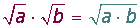 2 Radicales de distinto índicePrimero se reducen a índice común y luego se multiplican.3 Cociente de radicales1 Radicales del mismo índice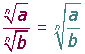 2 Radicales de distinto índicePrimero se reducen a índice común y luego se dividen.4 Potencia de radicales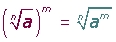 5 Raíz de un radical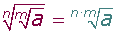 RacionalizarConsiste en quitar los radicales del denominador, lo que permite facilitar el cálculo de operaciones como la suma de fracciones.Podemos distinguir tres casos.1Del tipo 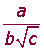 Se multiplica el numerador y el denominador por .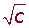 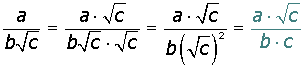 2Del tipo 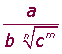 Se multiplica numerador y denominador por .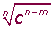 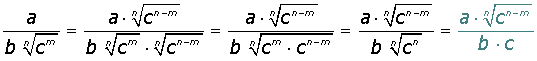 3Del tipo , y en general cuando el denominador sea un binomio con al menos un radical.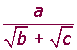 Se multiplica el numerador y denominador por el conjugado del denominador.Actividad:1Calcula los valores de las siguientes potencias:1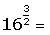 2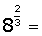 3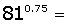 4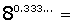 2Extraer factores:1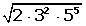 2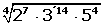 3Introducir factores:1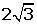 2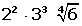 4Poner a común índice: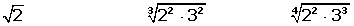 5Realiza las sumas:1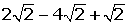 2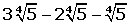 3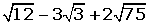 4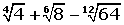 6Halla las sumas:1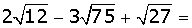 2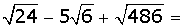 3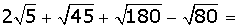 4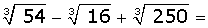 7Efectúa las sumas:1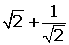 2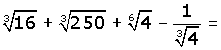 8Realizar los productos:1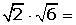 2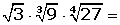 3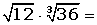 9Efectúa las divisones de radicales:1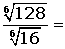 2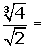 3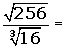 10Calcula: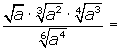 11Opera: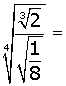 12Realiza las operaciones con potencias:1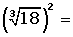 2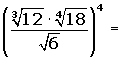 13Realiza las operaciones:1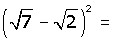 2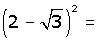 3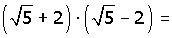 4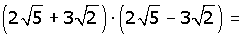 14Calcula:1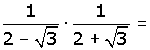 2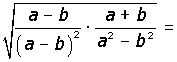 15Efectuar:1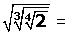 2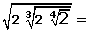 3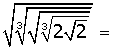 16Racionalizar los radicales:1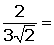 2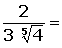 3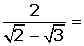 4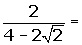 5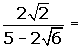 17Racionalizar:1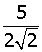 2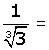 3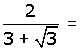 4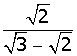 5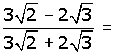 LA RADICACIÓNUn radical es una expresión de la forma , en la que n   y a   ; con tal que cuando a sea negativo, n ha de ser impar.Se puede expresar un radical en forma de potencia:Radicales equivalentes  EJEMPLO  Simplificación de radicalesSi existe un número natural que divida al índice y al exponente (o los exponentes) del radicando, se obtiene un radical simplificado.Reducción de radicales a índice común1 Hallamos el mínimo común múltiplo de los índices, que será el común índice2Dividimos el común índice por cada uno de los índices y cada resultado obtenido se multiplica por sus exponentes correspondientes.Extracción de factores fuera del signo radicalSe descompone el radicando en factores. Si:Un exponente es menor que el índice, el factor correspondiente se deja en el radicando.Un exponente es igual al índice, el factor correspondiente sale fuera del radicando.Un exponente es mayor que el índice, se divide dicho exponente por el índice. El cociente obtenido es el exponente del factor fuera del radicando y el resto es el exponente del factor dentro del radicando.Introducción de factores dentro del signo radicalSe introducen los factores elevados al índice correspondiente del radical.Operaciones con radicales1 Suma de radicalesSolamente pueden sumarse (o restarse) dos radicales cuando son radicales semejantess, es decir, si son radicales con el mismo índice e igual radicando.2 Producto de radicales1 Radicales del mismo índice2 Radicales de distinto índicePrimero se reducen a índice común y luego se multiplican.3 Cociente de radicales1 Radicales del mismo índice2 Radicales de distinto índicePrimero se reducen a índice común y luego se dividen.4 Potencia de radicales5 Raíz de un radicalRacionalizarConsiste en quitar los radicales del denominador, lo que permite facilitar el cálculo de operaciones como la suma de fracciones.Podemos distinguir tres casos.1Del tipo Se multiplica el numerador y el denominador por .2Del tipo Se multiplica numerador y denominador por .3Del tipo , y en general cuando el denominador sea un binomio con al menos un radical.Se multiplica el numerador y denominador por el conjugado del denominador.Actividad:1Calcula los valores de las siguientes potencias:12342Extraer factores:123Introducir factores:124Poner a común índice:5Realiza las sumas:12346Halla las sumas:12347Efectúa las sumas:128Realizar los productos:1239Efectúa las divisones de radicales:12310Calcula:11Opera:12Realiza las operaciones con potencias:1213Realiza las operaciones:123414Calcula:1215Efectuar:12316Racionalizar los radicales:1234517Racionalizar:12345LA RADICACIÓNUn radical es una expresión de la forma , en la que n   y a   ; con tal que cuando a sea negativo, n ha de ser impar.Se puede expresar un radical en forma de potencia:Radicales equivalentes  EJEMPLO  Simplificación de radicalesSi existe un número natural que divida al índice y al exponente (o los exponentes) del radicando, se obtiene un radical simplificado.Reducción de radicales a índice común1 Hallamos el mínimo común múltiplo de los índices, que será el común índice2Dividimos el común índice por cada uno de los índices y cada resultado obtenido se multiplica por sus exponentes correspondientes.Extracción de factores fuera del signo radicalSe descompone el radicando en factores. Si:Un exponente es menor que el índice, el factor correspondiente se deja en el radicando.Un exponente es igual al índice, el factor correspondiente sale fuera del radicando.Un exponente es mayor que el índice, se divide dicho exponente por el índice. El cociente obtenido es el exponente del factor fuera del radicando y el resto es el exponente del factor dentro del radicando.Introducción de factores dentro del signo radicalSe introducen los factores elevados al índice correspondiente del radical.Operaciones con radicales1 Suma de radicalesSolamente pueden sumarse (o restarse) dos radicales cuando son radicales semejantess, es decir, si son radicales con el mismo índice e igual radicando.2 Producto de radicales1 Radicales del mismo índice2 Radicales de distinto índicePrimero se reducen a índice común y luego se multiplican.3 Cociente de radicales1 Radicales del mismo índice2 Radicales de distinto índicePrimero se reducen a índice común y luego se dividen.4 Potencia de radicales5 Raíz de un radicalRacionalizarConsiste en quitar los radicales del denominador, lo que permite facilitar el cálculo de operaciones como la suma de fracciones.Podemos distinguir tres casos.1Del tipo Se multiplica el numerador y el denominador por .2Del tipo Se multiplica numerador y denominador por .3Del tipo , y en general cuando el denominador sea un binomio con al menos un radical.Se multiplica el numerador y denominador por el conjugado del denominador.Actividad:1Calcula los valores de las siguientes potencias:12342Extraer factores:123Introducir factores:124Poner a común índice:5Realiza las sumas:12346Halla las sumas:12347Efectúa las sumas:128Realizar los productos:1239Efectúa las divisones de radicales:12310Calcula:11Opera:12Realiza las operaciones con potencias:1213Realiza las operaciones:123414Calcula:1215Efectuar:12316Racionalizar los radicales:1234517Racionalizar:12345RECURSO:  tomado de: http://www.vitutor.com/di/re/rres.htmlRECURSO:  tomado de: http://www.vitutor.com/di/re/rres.htmlRECURSO:  tomado de: http://www.vitutor.com/di/re/rres.htmlTIEMPO ESTIMADO: 2 HORASTIEMPO ESTIMADO: 2 HORASTIEMPO ESTIMADO: 2 HORAS